PACIFIC NORTHWEST
CRYO-EM CENTER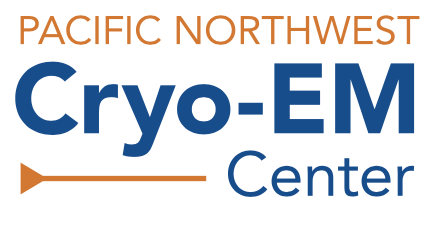 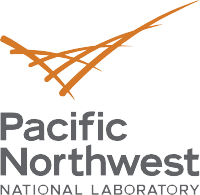 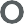 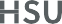 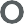 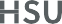 Mail code CL-P2M2730 S.W. Moody Ave.Portland, OR 97201General Access awards may remain active for up to 2 year and are eligible up to 480 hours of microscope time per year.  Initial allocations are based on external peer review guidance. Subsequent allocations are provided upon request and require progress update. Awarded allocations expire after 6 months. Upon completion of a General Access award, investigators must submit a new proposal.Proposals submitted by 11:59 PM Pacific Time on the 1st of each month will be sent for peer review that month. Submissions received after that date will be sent for review on the following month.Research Plan (3-page max, including figures)CitationsBiosketches (PI and Co-PI required)